НАВЕСНОЕ ОБОРУДОВАНИЕ ДЛЯ УНИВЕРСАЛЬНЫХ МИНИПОГРУЗЧИКОВЩётка неповоротная МП-188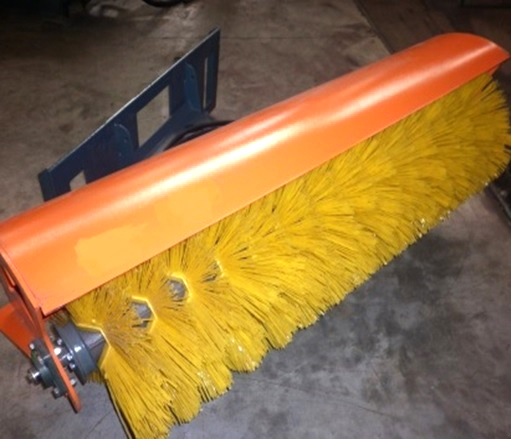 Щётка дорожная МП-188 предназначена для очистки твёрдого дорожного покрытия от пыли, песка, и других сыпучих веществ не вступающих в химические реакции с материалом щёточных дисков.Щётка дорожная является навесным оборудованием для универсальных минипогрузчиков и фронтальных погрузчиков. Наши дорожные щетки оснащены надежной конструкцией и могут работать даже в самых суровых условиях!Технические характеристики:Диаметр щеточных дисков, мм550Ширина захвата щетки, м1880Количество устанавливаемых щеточных дисков37Номинальная скорость вращения щеточного вала, об/мин300Скорость подметания не более, км/час8Максимальное давление в гидросистеме, МПа (кгс/см²)25(254,8)Рекомендуемый расход рабочей жидкости гидросистемы, л/мин40-60Угол поворота (фиксированный)20°Габаритные размеры, ммдлина1250ширина1880высота650Масса, кг270